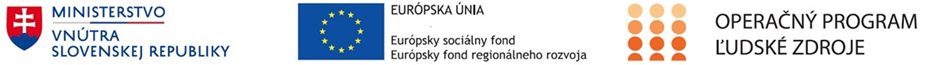 Lektorka: Mgr. Božena Tokárová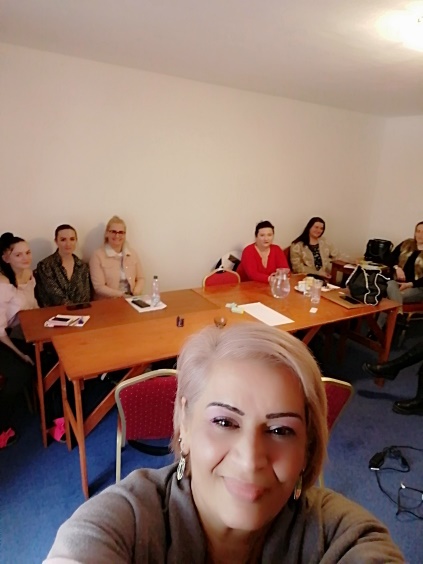 Pôsobisko:Úrad splnomocnenca vlády SR pre rómske komunityRegionálna koordinátorka, Michalovce